Name: _____________________________ Datum: ____________________ Stunde: _____ Die Unglaublichen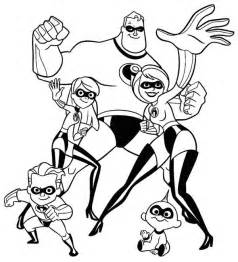 A. Eine Unglaubliche Familie: Match the name to the family member and their superpower by drawing a line between the correct connections. 	Bob			Sohn			ist wie eine Gummiband – sehr elastisch	Dash 			Baby			macht Kraftfelder (force fields)	Violet 			Mutter			verändert sein Gestallt (changes shape)	Helen 			Vater			geht sehr schnell 	Jack-Jack		Tochter 		sehr, sehr starkB. Was können sie alle machen? Fill in the blanks below with the correct word from the box. Some words may be used more than once. You may need to look up some unknown words.1. Die Mutter kann ihre ____________________ sehr weit reichen (reach).2. Das Baby kann Milch  ____________________. 3. Bob kann in der ____________________  mit Lucius ausgehen.  4. Frozone kann mit ____________________ spielen – das ist kalt! 5. Der Superheld kann den ____________________ töten (kill). 6. Helen kann ein ____________________ fliegen. 7. Die ____________________ kann gegen die Bösewichter (villains) kämpfen (fight).8. Edna kann die Familie ____________________. 9. Der Bösewicht Syndrome ____________________ ein Roboter bauen (build). 10. Die Parr Familie können gegen andere Bösewichter weiter ____________________. B. Modal Verbs: Modal verbs are conjugated specially and are always in second position… and they always send the infinitive verb to the end! Read the examples below and then unscramble the sentences.Sie kann gut singen. (She can sing well.)Das Kind darf draußen spielen. (The child is allowed to play outside)1. geben. / Die Mutter / muss / Essen / dem Baby___________________________________________________________________________________________2. dürfen / spielen. /mit dem Hund / Die Kinder___________________________________________________________________________________________3. sehen. / Der Vater / seinen Freund / will___________________________________________________________________________________________4. Die Tochter / essen. / Eis / mag___________________________________________________________________________________________5. schlafen. / früh / soll / Das Baby___________________________________________________________________________________________